ПРИКАЗг. БрянскО внесении изменений в приказ управления ветеринарии Брянской области от 16 января 2018 года № 9 «Об утверждении административного регламента исполнения управлением ветеринарии Брянской области государственной функции «Осуществление регионального государственного ветеринарного надзора»В соответствии с Законом Брянской области от 3 ноября 1997 года      № 28-З «О законах и иных нормативных правовых актах Брянской области» ПРИКАЗЫВАЮ:1. Внести в приказ управления ветеринарии Брянской области от         16 января 2018 года № 9 «Об утверждении административного регламента исполнения управлением ветеринарии Брянской области государственной функции «Осуществление регионального государственного ветеринарного надзора» следующие изменения:1.1. В преамбуле приказа слова «постановлением Правительства Российской Федерации от 16 мая 2011 года № 373 «О разработке и утверждении административных регламентов исполнения государственных функций и административных регламентов предоставления государственных услуг»,» исключить.1.2. В административном регламенте исполнения управлением ветеринарии Брянской области государственной функции «Осуществление регионального государственного ветеринарного надзора», утвержденном вышеуказанным приказом:1.2.1. Пункт 1.4 раздела I «Общие положения» изложить в следующей редакции:«1.4. Перечень нормативных правовых актов, регулирующих исполнение государственной функции:Конституция  Российской Федерации (Российская газета № 197, 25.12.1993);Кодекс Российской Федерации об административных правонарушениях от 30 декабря 2001 года № 195-ФЗ (Российская газета,      № 256, 31.12.2001);Закон  Российской Федерации от 7 февраля 1992 года № 2300-1          «О защите прав потребителей» (Российская газета, № 80, 07.04.1992);Закон  Российской Федерации от 14 мая 1993 года № 4979-1                «О ветеринарии» (Ведомости Съезда НД РФ и ВС РФ, № 24, 17.06.1993,      ст. 857);Федеральный закон от 2 января 2000 года № 29-ФЗ «О качестве и безопасности пищевых продуктов» (Российская газета, № 5, 10.01.2000);Федеральный закон от 27 июля 2004 года № 79-ФЗ «О государственной гражданской службе Российской Федерации» (Российская газета, № 162, 31.07.2004);Федеральный закон от 2 мая 2006 года № 59-ФЗ «О порядке рассмотрения обращений граждан Российской Федерации» (Российская газета, № 95, 05.05.2006);Федеральный закон от 26 декабря 2008 года № 294-ФЗ «О защите прав юридических лиц и индивидуальных предпринимателей при проведении государственного контроля (надзора) и муниципального контроля» (Российская газета, № 266, 30.12.2008) (далее - Федеральный закон № 294-ФЗ);Постановление Правительства Российской Федерации от 29 сентября 1997 года № 1263 «Об утверждении Положения о проведении экспертизы некачественных и опасных продовольственного сырья и пищевых продуктов, их использовании или уничтожении» (Российская газета № 196, 09.10.1997);Постановление Правительства Российской Федерации от 30 июня 2010 года № 489 «Об утверждении Правил подготовки органами государственного контроля (надзора) и органами муниципального контроля ежегодных планов проведения плановых проверок юридических лиц и индивидуальных предпринимателей» (Собрание законодательства Российской Федерации,     № 28, 12.07.2010, ст. 3706);Положение о государственном ветеринарном надзоре, утвержденное постановлением Правительства Российской Федерации от 5 июня 2013 года № 476 «О вопросах государственного контроля (надзора) и признании утратившими силу некоторых актов Правительства Российской Федерации» (Официальный интернет-портал правовой информации www.pravo.gov.ru, 10.06.2013);Постановление Правительства Российской Федерации от 28 апреля 2015 года № 415 «О правилах формирования и ведения единого реестра проверок» (Официальный интернет-портал правовой информации www.pravo.gov.ru, 07.05.2015);Постановление Правительства Российской Федерации от 17 августа 2016 года № 806 «О применении риск-ориентированного подхода при организации отдельных видов государственного контроля (надзора) и внесении изменений в некоторые акты Правительства Российской Федерации» (Официальный интернет-портал правовой информации www.pravo.gov.ru, 26.08.2016);Распоряжение Правительства Российской Федерации от 19 апреля  2016 года № 724-р «Об утверждении перечня документов и (или) информации, запрашиваемых и получаемых в рамках межведомственного информационного взаимодействия органами государственного контроля (надзора), органами муниципального контроля при организации и проведении проверок от иных государственных органов, органов местного самоуправления либо подведомственных государственным органам или органам местного самоуправления организаций, в распоряжении которых находятся эти документы и (или) информация» (Официальный интернет-портал правовой информации www.pravo.gov.ru, 22.04.2016,                            № 0001201604220035);Приказ Минэкономразвития России от 30 апреля 2009 года № 141      «О реализации положений Федерального закона «О защите прав юридических лиц и индивидуальных предпринимателей при осуществлении государственного контроля (надзора) и муниципального контроля» (Российская газета, № 85, 14.05.2009);Приказ Генеральной прокуратуры Российской Федерации от 27 марта 2009 года № 93 «О реализации Федерального закона от 26.12.2008 № 294-ФЗ «О защите прав юридических лиц и индивидуальных предпринимателей при проведении государственного контроля (надзора) и муниципального контроля» (Законность, № 5, 2009 год);Приказ Генеральной прокуратуры Российской Федерации от 21 апреля 2014 года № 222 «О порядке формирования и согласования в органах прокуратуры ежегодного плана проведения государственными органами, уполномоченными на осуществление государственного контроля (надзора), проверок деятельности органов местного самоуправления и должностных лиц местного самоуправления и о порядке согласования в органах прокуратуры внеплановых проверок деятельности органов местного самоуправления и должностных лиц местного самоуправления» (Законность, № 7, 2014 год);Закон Брянской области от 15 июня 2007 года № 88-З «Об административных правонарушениях на территории Брянской области» («Брянский рабочий», № 98, 03.07.2007);Постановление Правительства Брянской области от 24 февраля       2014 года № 55-п «Об утверждении Порядка осуществления регионального государственного ветеринарного надзора на территории Брянской области» (Информационный бюллетень «Официальная Брянщина», № 4, 26.02.2014);Указ Губернатора Брянской области от 29 января 2013 года № 63 «Об утверждении Положения об управлении ветеринарии Брянской области» (Информационный бюллетень «Официальная Брянщина», № 2, 04.02.2013).».1.2.2. В подпункте 2.2.3 пункта 2.2 раздела II «Требования к порядку исполнения государственной функции» после слов «плановой выездной проверки» дополнить словами «в отношении субъекта малого предпринимательства и микропредприятия».1.2.3. Подпункты 3.2.3, 3.2.7, 3.2.8 пункта 3.2, подпункты 3.6.12, 3.6.13, 3.6.15, 3.6.16 пункта 3.6 раздела III «Состав, последовательность и сроки выполнения административных процедур, требования к порядку их выполнения, в том числе особенности выполнения административных процедур в электронной форме» исключить.1.2.4. В подпункте 3.6.14 пункта 3.6 раздела III «Состав, последовательность и сроки выполнения административных процедур, требования к порядку их выполнения, в том числе особенности выполнения административных процедур в электронной форме» последнее предложение исключить. 2. Опубликовать настоящий приказ на интернет-портале правовой информации www.pravo.gov.ru и на официальном сайте управления ветеринарии Брянской области в сети «Интернет».  3. Контроль за исполнением приказа возложить на заместителя начальника управления ветеринарии Брянской области Емельяненко А.А.УПРАВЛЕНИЕ ВЕТЕРИНАРИИ    БРЯНСКОЙ ОБЛАСТИ23.05.2018№129ДолжностьЭПФИО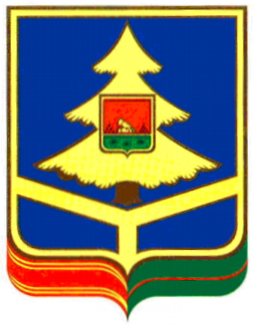 